1 dienas moduļa tālākizglītības pasākums, 10,0 TIP“SIEVIETES VESELĪBAS TRAUCĒJUMI. KO VĒRTS ZINĀT KATRAM FARMACEITAM”2020. gada 10. martā, viesnīca „Monika”, Elizabetes ielā 21, Rīga9.00 - 9.30Dalībnieku reģistrācija9.30 – 10.15Menopauze – tā ir iespējaGinekologs, Dr.Liāna Gavare10.15 – 10.30Kafijas pauze10.30 –11.30Apakšējo urīnceļu infekcijas sievietēm nefrologa skatījumā Nefrologs,  Dr. Eva Bormane 11.30 - 12.15Biežāk sastopamās ginekoloģiska rakstura saslimšanas farmaceita praksē un to pārvaldība Dr. Pharm., doc. Inga Urtāne, RSU Farmācijas fakultātes Farmācijas ķīmijas katedras vadītāja 12.15 – 13.00Pusdienas13.00 – 14.00Labdabīgas krūts veselības problēmasDr.pharm. Dace Baltiņa, asociētā profesore RSU Iekšķīgo slimību  katedrā14.00 – 14.15Kafijas pauze14.15 – 15.15Darbs grupās. Konsultācijas par augu valsts produktu izmantošanu  sieviešu reproduktīvās sistēmas un urīnceļu saslimšanu gadījumos. Dr. Pharm., doc. Inga Urtāne15.15 – 15.45Patstāvīgais darbs15.45 - 16.15Atbalstītāja informācija / organizatoriskie jautājumiNo  16.15Apliecību izsniegšanaAtbalstītājs: 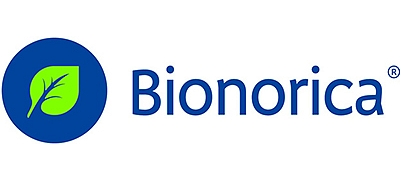 